EXTRASdin procesul-verbal nr. 2 al şedinţei Biroului Secţiei Ştiinţe Exacte și Inginereşti din 03 martie 2020 	m. ChişinăuAu fost prezenţi: Cojocaru Svetlana, m. c. – conducător secție, vicepreședinte AȘM; Ursachi Veaceslav, dr. hab. – adjunct conducător secție; Dodon Adelina, dr. – secretar științific secție; 6 membri aleși ai Biroului.Agenda şedinţeiAprobarea avizelor consultative asupra a rapoartelor științifice privind implementarea proiectelor de cercetare finalizate în anul 2019.S-a discutat: Raportul pe proiectul pentru tineri cercetători 18.80012.50.33A Diagnoza biomoleculelor folosind interacțiunea Raman a luminii, director proiect dr. ȚURCAN Marina, Institutul de Fizică Aplicată.S-a decis prin vot unanim:Luând în considere dezbaterile din cadrul audierii publice și avizul expertului, se aprobă următorul aviz consultativ asupra proiectului:Proiectului i se atribuie calificativul general „Raportacceptat”, cu următoarele calificative pe criterii:Noutate si valoarea rezultatelor științifice – “înaltă”.În cadrul diagnozei biomoleculare folosind interacțiunea Raman a luminii, folosind metoda de eliminare a operatorilor din unul din subsistemele de radiatori, s-a obţinut ecuaţia master pentru câmpul subsistemului biomolecular, precum și funcţia de corelaţie dintre cele două câmpuri. Cunoscând funcţia de corelaţie dintre două câmpuri se poate dirija cu statistica fotonică a lanţului de ADN al moleculei în urma absorbţiei şi emisiei coerente.Rezultatele au fost publicate în 4 lucrări în culegeri internaționale și 7 abstracte la conferințe.Aplicarea practică a rezultatelor – Eficiența dispozitivului de decontaminare nu este demonstrată, dar posibil va fi demonstrată ulterior.Participarea tinerilor – suficientă, din personalul științific de 6 persoane, 6 sunt tineri cercetători.Participarea în proiecte internaționale – Echipa a fost antrenată și în cadrul proiectului internațional NATO EAP-SFPP 984890 ”Obținerea metamaterialelor transparente în spectrul UV pentru utilizarea lor în biodecontaminare cu ajutorul radiației UV” și proiectul bilateral STCU 6140 ”Studiul efectelor neliniare la modernizarea implanturilor”. Au fost stabilite noi relații de colaborarea cu grupuri de cercetători de la Institutul National de Fizica Laserilor, Plasmei și Radiației Bucureşti, România.Managementul implementării proiectului – pozitiv, rezultatele scontate au fost atinse, devieri de la sarcinile propuse nu s-au înregistrat. Infrastructura și echipamentul de cercetare utilizat – A fost utilizată radiația de la laserul performant Q-scan byquantel.Conducător al Secției Științe Exacte și Inginerești m. c. 										 Svetlana CojocaruSecretar Științific al Secției Dr. 										   Adelina DodonACADEMIA DE ŞTIINŢEA MOLDOVEISECŢIA ŞTIINŢE EXACTE ȘI INGINEREȘTIbd. Ştefan cel Mare , 1MD-2028 Chişinău, Republica MoldovaTel. (373-22) 21-24-68Fax. (373-22) 21-24-68E-mail: ssit@asm.md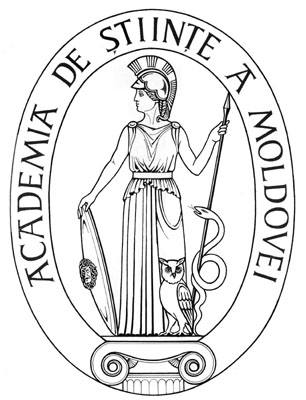 ACADEMY OF SCIENCESOF MOLDOVADIVISION OF EXACT AND ENGINEERING SCIENCESStefan cel Mare Ave., 1MD-2001 Chisinau, Republic of MoldovaTel. (373-22) 21-24-68Fax. (373-22) 21-24-68E-mail:  ssit@asm.md